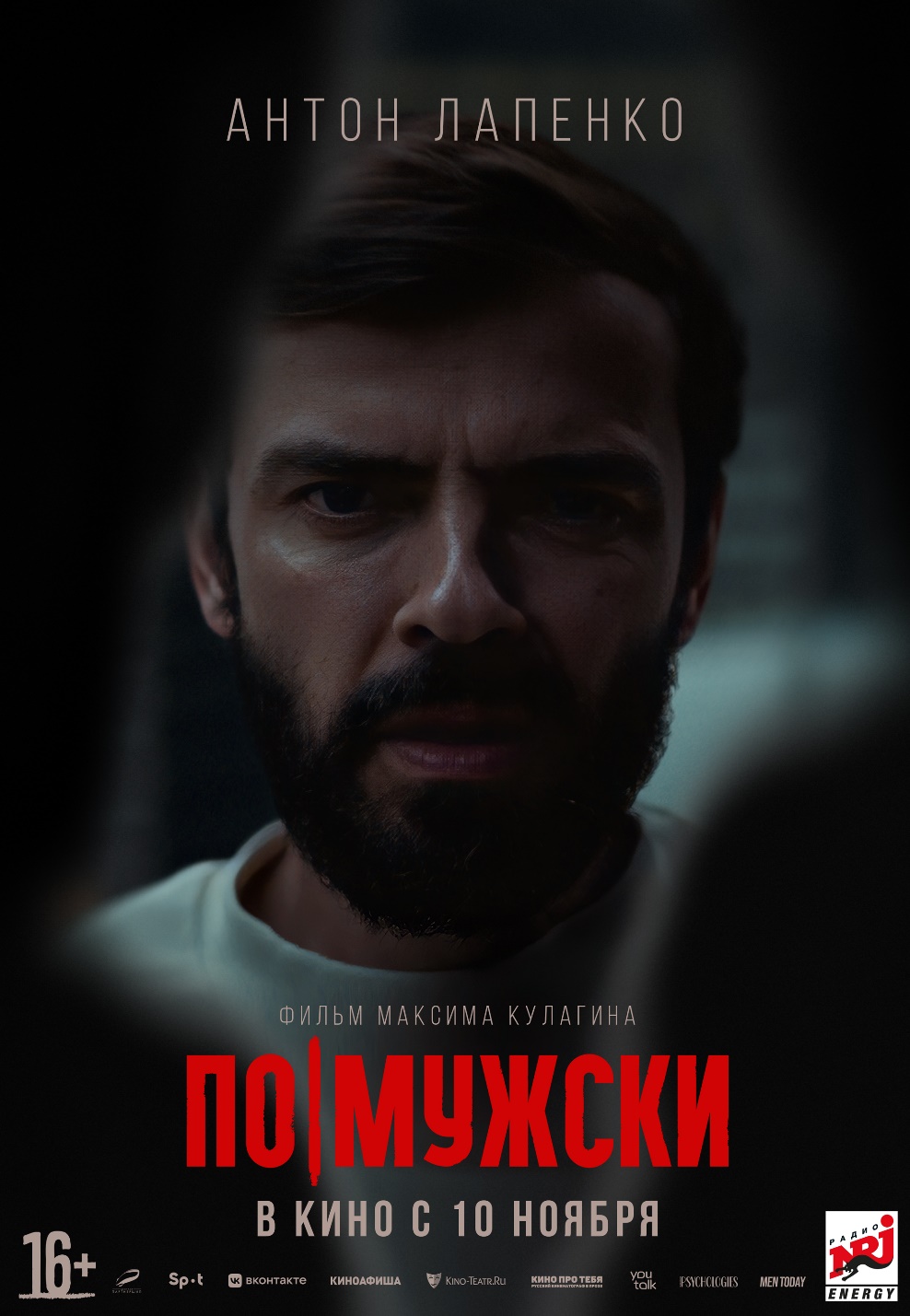 Россия, 2022
Производство: Spot
Жанр: психологический триллер
Режиссер: Максим Кулагин 
Сценарий: Денис Кулагин 
Продюсеры: Михаил Маризов, Антон Лапенко
Исполнительный продюсер: Андрей Дементьев 
Оператор: Дмитрий Цхай
Художник-постановщик: Юлия Орлова
Художник по костюмам: Радмила Мигулина
Композитор: Андрей Бугров
В ролях: Антон Лапенко, Екатерина Щербакова, Владимир Гориславец, Сергей Васин, Полина Синильникова, Лёля Хохлова, Евгения Синицкая, Анастасия Чуева, Антон Артемьев, Василий Копейкин, Владимир Данай, Руслан Гагиев и др. 
Продолжительность: 106 мин.
Возрастное ограничение: 16+
Релиз: 10 ноября
Дистрибьютор: «Централ Партнершип»Синопсис
35-летний Глеб — образец успешного мужчины: красавица жена, собственный бизнес, новый загородный дом-мечта. Однако после того как он не находит в себе смелости разобраться по-мужски с пьяным соседом, ударившим его жену, идеальная жизнь Глеба круто меняется.Постер: https://disk.yandex.ru/i/xCyarM9qZkzcMg 	
Постер в формате для социальных сетей: https://disk.yandex.ru/d/NMdP65yiWcckjA Характер-постеры: https://disk.yandex.ru/d/UWnj9EapqVQVfw 
Трейлер: https://disk.yandex.ru/i/2Glny_0LbC4HzA 	
https://youtu.be/D3D9t5L9jmk  
Кадры из фильма: https://disk.yandex.ru/d/xvEE15Z6CL2r6w 
Фото со съемок: https://disk.yandex.ru/d/6XHlXzl32b07Jw▪▪▪▪▪В основе сценария – реальное происшествие из жизни его автора, сценариста Дениса Кулагина.Сценарий был написан всего за месяц: 2 недели ушло на написание синопсиса, еще 2 – на первый драфт.Съемки проходили в Москве и Подмосковье летом 2021 г., команда фильма провела на площадке 21 смену.Съемки предварял репетиционный период, что большая редкость для кинопроцесса. «Я всегда провожу репетиции», - рассказывает режиссер Максим Кулагин, – «мне важно, чтобы каждый актер хорошо знал не только свою роль, но и весь сценарий. Мы репетировали 1,5 недели, и на этом этапе закрепились какие-то предложения и импровизационные моменты. Потом мы им строго следовали, придерживаясь генеральной линии».       Фахверковый дачный дом героев – первая же локация, которую посмотрели создатели. После череды других вариантов было решено снимать именно здесь.В кастинге на роль Артура участвовало более 100 актеров, в итоге образ воплотил Сергей Васин.Роль Глеба – первая для Антона Лапенко главная роль в полнометражном драматическом фильме.«По-мужски» – полнометражный дебют для режиссера Максима Кулагина и для его брата, сценариста Дениса Кулагина.Фильм стал триумфатором Фестиваля нового российского кино «Горький Fest», удостоившись ряда ключевых наград: - Лучшая режиссура – Максим Кулагин- Лучшая драматургия – Денис Кулагин- Лучшая мужская роль – Антон Лапенко- Лучшее изобразительное решение – Дмитрий Цхай«По-мужски» также был назван Лучшим российским игровым дебютом на I Международном кинофестивале дебютных фильмов Евразийского континента «Одна шестая».▪▪▪▪▪«Маленькое независимое кино»: идея, сценарий, кастингМихаил Маризов, продюсерЯ предложил парням сделать фильм в ограниченном бюджете, без инвесторов, поддержки каких-либо фондов или Минкульта. Собственно, Денис и Максим вдохновились этой идеей и написали данный сценарий. Мы начали думать, кого приглашать на главную роль, и отправили сценарий Антону. Он дал согласие участвовать в проекте на следующий же день.Максим Кулагин, режиссерВсе случилось для меня и Дениса неожиданно и непредсказуемо. Мы долгое время пытались запустить другой сценарий, в жанре хоррор, но все как-то не складывалось. И вот однажды Михаил, наш продюсер, с которым у нас давние творческие отношения в коротком метре и рекламном бизнесе, предложил написать материал очень малобюджетной драмы, чтобы попробовать снять кино за свои деньги. И не прошло, по-моему, и двух недель, как у Дэна появился синопсис «По-мужски». Когда я его прочитал, то, если честно, был в шоке. Это было так необычно, так свежо, так остро и так попадало в меня, что я просто не мог поверить, что держу такой материал в руках. Обычно мы с Денисом писали сценарии долго, по году уходило, и на это тратились огромные силы. Поэтому было суперудивительно, что Дэн на одном дыхании, на одном творческом порыве за неделю или полторы написал синопсис и потом еще за полторы –  уже драфт. Так у меня в руках оказалось что-то очень хорошее и очень интересное. И затронутая тематика раскрывается здесь в совершенно необычном ракурсе. Так что я был безумно счастлив иметь такой крутой материал! Хороших сценариев в российском кино не хватает, поэтому, конечно, у нас не было никаких сомнений – надо снимать! Я не предполагал, что моим дебютом станет картина в бытовом жанре. Все-таки мы почитатели хоррора, но, повторю, грех было упускать такой сценарий.  Денис Кулагин, автор сценарияВесной прошлого года продюсер Миша Маризов предложил нам с Максимом в кратчайшие сроки сделать камерную малобюджетную драму. Буквально на следующий день я вспомнил конфликтную ситуацию на даче, которая произошла со мной. Из нее и родилась завязка истории. Максиму она понравилась, и я за месяц написал сценарий. Это был уникальный для меня опыт: первый драфт практически в неизменном виде ушел в работу. Единственное, что мы с Максимом несколько раз меняли, – это финал. В итоге прямо перед съемками вернулись к первоначальному варианту.  Когда я начинал писать, Антона Лапенко в образе главного героя в голове не держал, его кандидатура возникла ближе к концу. Антона мы давно знаем, и я очень рад, что он, прочитав сценарий, согласился не только сниматься, но и выразил желание выступить продюсером. Антон Лапенко, исполнитель роли Глеба, продюсерУ меня были другие предложения драматических ролей, но меня зацепил именно этот проект, я как раз искал что-то подобное. Это была такая моя творческая нужда – попробовать что-то кардинально другое, отличное от того, что я делал раньше. И уже на уровне синопсиса «По-мужски», еще не читая сценарий, я понял, что это как раз то, что надо. При этом из комедийного амплуа я не планирую выходить, это просто такое актерское ответвление в драматическую сторону. И этот опыт мне очень понравился. Максим Кулагин, режиссерГлавной задачей кастинга было не брать известных актеров. Центральная роль была отдана Антону Лапенко, вокруг которого мы выстраивали мир с немедийными артистами. Искали среди начинающих и актеров второго плана. Отсмотреть пришлось много кандидатов. Кроме актрисы на роль Тани, которую сыграла Полина Синильникова. После первого же ее видео, которое мне прислали, я сказал: это – она. Настолько точно Полина попала в образ, в видение того, каким должен быть этот персонаж. Так что ее я утвердил моментально. Владимир Гориславец, впоследствии сыгравший Костю, сделал очень крутую пробу. И хотя первоначально он не соответствовал моим критериям, не подходил типажно, я в эту пробу влюбился. Сергей Васин, воплотивший Артура, сразу был у меня на примете, так как мы до этого работали на небольшом проекте. Я знал его диапазон и понимал, что он сюда отлично впишется. Но его первые пробы меня не убеждали, и я пустился на поиски Артура. А через 100 человек вернулся к Сергею, потому что лучше него никто не подошел. 	
Еще один герой – дом Глеба, очень важная составляющая фильма. Это была самая первая локация, которую мы посмотрели. Потом видели еще много вариантов, но вернулись к первому, т.к. этот фахверковый дом лучше всего отражает характер семьи. И по внутренней географии – организации пространства и расположению комнат – он оказался самым удобным.  Сергей Васин, исполнитель роли АртураВ фильм меня позвал Макс Кулагин. Мы с ним и его братом Дэном познакомились на другом проекте, летом 2020 года. Тот проект, правда, не вышел, но мы свое дело сделали хорошо – что актеры, что Максим с Денисом. И я им очень зашел тогда как актер. А они мне – как творческие люди, которые несмотря ни на что хотят делать хорошее кино. Я им сказал: «Пацаны, если что-то будете снимать – зовите! Мне так нравится с вами работать, даже без денег снимусь у вас! Любая роль: большая, маленькая, – неважно! Даже табуретку готов сыграть!» Прошло полгода, и Макс позвонил, сказал, что хочет меня попробовать на одну роль… Проект привлек…да всем вообще! Это моя первая большая роль в первом полном метре. Роль мощная. Поработать с Антоном и – снова – с Максом и Дэном – это ж офигенно! Это реально сбывшаяся мечта для такого, как я, и огромный шанс. И я безгранично благодарен ребятам за это!Полина Синильникова, исполнительница роли ТаниВесной 2021 г. мы познакомились с Сережей Васиным, вместе выпустили спектакль, и это он предложил мне попробоваться в фильм. Потом Макс мне напрямую прислал сценарий, я прочла, записала нужные сцены. Скинула ему поздно вечером и вскоре получила ответ: «Ты умничка!» Я подумала – ну ладно, спасибо… А с утра Макс пишет: «Ты же поняла, что утверждена? Это 100%-ное попадание, готовься к роли». Я очень удивилась, ответила, что не знала, что можно так быстро утвердить, ведь нужно согласовать с миллионом человек. И Макс объяснил, что это маленькое независимое кино, что актеров утверждает он, и что брату-сценаристу, Лапенко и кастинг-директору уже меня показал – все в восторге. 	
Проект привлек, конечно, сценарием. Сценарий, на мой взгляд, одна из самых сложных составляющих кинопроизводства, и когда читаешь хороший материал (увы, нечасто), то не остается сомнений, что хочется быть причастным к этой истории.Екатерина Щербакова, исполнительница роли ПолиныВесной прошлого года агент прислала сценарий, который я прочитала на одном дыхании, и подумала: он должен стать пособием в учебных заведениях! Настолько качественно был написан материал. Также в письме было несколько сцен для самопроб, одна из которых – на 5 человек… Коллеги-артисты из спектакля «Ямолодость» помогли мне решить эту невыполнимую задачу. Потом меня пригласили на ансамблевые пробы, после которых утвердили, и мы погнали.Визуальная и персонажная азбука: репетиции и съемкиМаксим Кулагин, режиссерДимы Цхая изначально в проекте не было, был другой оператор. Но еще до появления какого-либо оператора я сам раскадровал 70% картины. Я люблю закрыться и продумать весь фильм в одиночку, найдя верное именно для этой истории визуальное решение. После чего я уже встречаюсь с оператором и рассказываю, как я хочу, чтобы фильм был снят. С первым оператором диалог не сложился, и я пригласил Диму. Мы с ним давно знакомы, он умеет слышать и слушать. Мы дораскадровывали фильм вместе. Главной задачей, которая стояла перед нами, было найти баланс между возможностями при ограниченном бюджете и творческими решениями. Я понимал, что хочу рассказать эту историю с наименьшим числом склеек, работая с внутрикадровым монтажом, без большого количества планов. В каждой сцене у нас максимум 3 плана, в основном – 1-2. Если в среднестатистической картине их всего 500-1000, то у нас 200 с лишним – это было главное визуальное решение. Мы стремились рассказывать историю внутри кадра, а не самой камерой. Камера порой тоже является рассказчиком, но большую часть времени она – сторонний наблюдатель, объективный угол зрения на происходящее. Также нашим выбором был максимально естественный свет. И этой азбуке мы следовали от начала и до конца съемок.   Полина Синильникова, исполнительница роли ТаниНа этом проекте было одно довольно редкое явление – репетиции. За 1,5 месяца до съемок мы начали собираться на читки и репетиции: мы разбирали персонажей и сцены, разводили примерные мизансцены. Я могла сказать, что не согласна с какой-то фразой и хочу её убрать, попросить что-то перефразировать. Макс с Денисом всегда шли навстречу, хотя иногда у нас и возникали длительные споры, но они только помогали еще глубже раскрыть персонажа или ситуацию. Макс – очень чуткий и четкий режиссер, открытый к диалогу, видящий в своих актерах не исполнителей, а соавторов.Многие говорят, что Таня – душа фильма. Конечно, Таню очень хочется обнять, но еще ее хочется поругать. Таня с Артуром являются по сути антиподами, потому что Артур про «все будет, как я хочу», а Таня «надо просто потерпеть, переждать и авось что-то изменится, а если нет, то просто еще потерпеть». Артур не учитывает ничьи интересы, кроме своих, а Таня наоборот учитывает всех, но не себя. Две крайности, выбирая между которыми, Таня, конечно, однозначно более приятный человек, но не в долгосрочной перспективе. Я сама целиком и полностью за идею прощения и милосердия, но, когда этого много в противовес насилию, это приводит к его эскалации. Вообще, тема домашнего насилия в нашей стране очень острая и болезненная, но я очень рада, что мы подняли ее в нашем фильме. Нам нужно сделать много шагов, чтобы это перестало быть нормой в нашем обществе. Надеюсь, наш фильм в этом сможет хотя бы капельку кого-то сдвинуть. 	
Но если исключительно о хорошем в Тане, есть то, за что я ее обожаю: она – оптимист, самоотверженная, чувственная и очень верит в людей. У меня, к сожалению, было не очень много смен в фильме. Мне правда это было обидно, потому что команда была бомбическая, я бы с ними месяцами бы работала! На площадке вообще была волшебная атмосфера. Это был тот редчайший случай, когда никто никуда не торопился и никто никуда не опаздывал. Большинство съемок – это «мы летим по времени», крики в рацию, поиск виноватых в том, что все идет не по плану, и стресс. А на «По-мужски» мы умудрялись всегда все успевать, не торопясь, никогда никто не повышал тон. Вообще, для многих эта история стала дебютом – для Макса, как для режиссера полного метра, для Дениса, как для сценариста полного метра, для Димы, как для оператора полного метра, для Антона (это его первая большая драматическая роль в кино), для нас с Сережей. Я думаю, это порождало большой трепет. Все хотели сделать свою работу очень хорошо и точно, но не путем истерии и нажима, как часто это невольно происходит, а путем деликатного общения и направленного на общее дело внимания. 	
Антон – замечательный партнер, открытый, добрый, слышащий. С ним как-то очень просто и легко, а это, пожалуй, самая большая ценность в актере с точки зрения партнерства. 	Антон Лапенко, исполнитель роли Глеба, продюсерПри работе над ролью, конечно, пришлось столкнуться с психологическими вызовами. В этом и была моя задача – как-то проверить себя в этом плане, включиться в актерскую психологическую игру. Кроме того, эта игра заложена и в сценарии. С Максом я работаю давно, мы друзья. Отличный, очень насмотренный режиссер, профессионал с очень большим будущим, как мне кажется. Да я даже в этом уверен! Что касается нашего диалога режиссер-продюсер, я особо никуда не лез, потому что считаю, что, если продюсер взял какую-то команду для работы, то он должен быть в ней уверен, а не рассказывать и показывать, как надо снимать. Конечно, у нас были какие-то разговоры и обсуждения, но последнее слово всегда было за режиссером. Партнеры достались отличные! Все – очень приятные ребята, мы успели сдружиться за время съемок. Было суперкомфортно, все ребята молодцы, и я надеюсь, что и у них в будущем в кино все будет классно.  Екатерина Щербакова, исполнительница роли ПолиныАнтон партнер-мечта, мне было с ним очень легко! Мы встречались на репетициях, много разговаривали и шутили. Вообще, все ребята, с кем мы работали в проекте, – талантливые и амбициозные артисты. Огромное счастье было работать с ними!Макс – профессионал, мне было очень комфортно с ним работать. Он аккуратно провел меня по роли, благодаря чему моя героиня получилась такой цельной. Полина – приверженка современного взгляда на жизнь. Статная, холодная, немного отстраненная женщина, для которой семейные ценности вторичны. В целом – эгоистка и провокатор…Сергей Васин, исполнитель роли АртураМеня порадовало, что было несколько репетиций, где мы разбирали наших персонажей, их отношения, мотивы. Продумывали примерную биографию, какие герои за кадром. Очень много говорили с Денисом и Максимом. Они с большим трепетом и вниманием отнеслись к этой работе и так же относились к нам. С Максимом в целом хорошо работалось, как и всегда. Единственное: я люблю «понаяривать», а он такое не любит. Но он сразу мне говорил: «Серег, по диммеру снизь», – и все. Максим очень доходчиво объясняет то, что ему от тебя нужно в кадре. С Антоном тоже все было супер! Он очень добрый, мягкий. Очень смешной, часто нас веселил, особенно на репетициях, когда из него начинали вылезать персонажи из «Внутри Лапенко». Мне, правда, иногда было так неловко перед ним, особенно когда были первые встречи на репетициях, когда мы видели друг друга буквально второй раз в жизни, а я ведь по истории очень часто крою его матом. Смотришь в это добрейшее лицо (плюс еще и довольно известное в отличие от моего) и шлешь «на ***»… Забавно это было. С остальными ребятами тоже было отлично! С Полей Синильниковой мы уже играли вместе в одном спектакле. С Володей Гориславцем мы вообще хорошо сдружились на площадке. Со всеми партнерами было комфортно. И вся остальная команда – тоже очень классные ребята. Мне очень хотелось хотя бы чуть-чуть очеловечить своего персонажа. И когда мы снимали сцену в магазине, где Глеб видит Артура, покупающего пиво, я предложил добавить реплику (изначально ее там не было), что Артур оставляет кассирше сдачу на шоколадку для дочери. Дэну с Максом очень понравилось. Так что парни никогда нам ничего не запрещали, главное было жить в кадре. Поэтому какие-то штуки, которые рождались случайно и были органичны, конечно же, оставлялись, как, например, сцена, где Антон и Володя пили и жарили шашлык, а к ним прилетела оса. На первый взгляд, Артур – типичный отморозок, представитель части мужского населения нашей страны с окраин, из глубинки. Я сам из провинции и подобных людей видел немало. Но потом, когда я начал разбирать персонажа, возможно, я копнул слишком глубоко, но мне захотелось увидеть в нем больше, чем просто алкаша и гопника. И я понял, что его главная проблема, главный конфликт внутри него самого – тот факт, что он, вроде, делал все правильно, но у него не получилось. И от этого и других событий, о которых рассказывает его жена Таня, ему невыносимо больно. И, к сожалению, он не справляется с этим. В нем много слабости, но он не готов это признавать. Он топит сам себя в этом болоте, и ему не хватает силы и мудрости, чтобы сублимировать эту боль во что-то созидательное. В итоге боль перерастает в злобу, которую он срывает на окружающих, в том числе и на близком и любимом человеке. Так он постепенно превращается в чудовище.Психотерапевтическое кино: первые показы и фестивальный успехМихаил Маризов, продюсерПервые показы мы делали на небольшую аудиторию, и получили много положительных отзывов. Поэтому, когда началась фестивальная судьба фильма, мы были уверены, что она будет достаточно яркой. Что нас удивило – кино зашло людям постарше нашей предполагаемой целевой аудитории.Максим Кулагин, режиссерПервые показы фильма представляли собой некие фокус-группы для друзей из разных индустрий – рекламной, киношной, медиа. Я не знал, чего ожидать, хотя с самого начала верил в наше кино, чувствовал, что оно трогает. И было безумно приятно, потому что мы воочию увидели, что фильм не оставляет равнодушным абсолютно никого. Поначалу я даже не мог поверить, думал, это из-за специфики аудитории. Но мы собрали еще одну группу, и еще одну, а потом пошли фестивали и призы. И теперь есть уверенность, что фильм действительно отзывается в людях. И мужчины, и женщины подходили к нам и признавались – «это про меня». Что самое для меня было неожиданное: самыми активными в выражении эмоций были девушки и женщины. Одна девушка, которая подходила ко мне, сказала, что увидела себя в Полине, осознала, что поступала с мужчинами так же, и что это было абсолютно неправильно, что теперь она лучше понимает мужчин. Это было настолько круто слышать, что у меня мурашки по коже бежали! Так же потрясающе было слышать, когда психолог, преподаватель, говорила нам, что наш фильм нужно показывать абитуриентам психологического факультета, потому что в нем очень точно показаны характеры, вся их изнанка. Что это идеальные персонажи для психологического анализа. Женщины, конечно, в целом более смело делятся эмоциями и признаниями. Мужчинам же, возможно, определенные вещи не всегда комфортно озвучивать в обществе, и они прячут эти эмоции и мысли: это и про меня, я тоже это испытывал.         
Было немало отзывов, что фильм заставляет задуматься о своем поведении в отношениях, о том, как мы можем ранить друг друга простыми словами, а иногда и без слов, молчанием. Заставляет честно посмотреть на себя. Опыт зрителей доказал: у нас получилось сделать кино, которое затрагивает практически каждого. Так что у фильма есть одна из самых важных составляющих в кино – передача эмоций другому, сарафанное радио и сарафанный потенциал.  «По-мужски»: понять и принять себя, понять и принять киноМаксим Кулагин, режиссерДля меня эта история про то, как мы, мужчины, с самого рождения несем определенный заложенный паттерн поведения: что такое быть мужчиной, каким должен быть настоящий мужчина? Вся эта маскулинность («не ной», «будь сильным», «вдарили тебе – вдарь ты») продиктована обществом, это то, каким мужчину хотят видеть. Но это не говорит о том, какими мужчины являются в обычной жизни, что у них внутри, с чем они борются. По-мужски – это же не только про то, как применить силу. Это, в первую очередь, про то, как понять и принять себя таким, какой ты есть. Герой Антона не понимает, кто он такой. Не понимает, каким он должен быть с точки зрения своей мужественности. Глеб не готов соответствовать ролевой модели «настоящего мужчины», он не чувствует в этом свою мужественность. Поэтому, когда он сталкивается с конфликтной ситуацией, он в смятении, ему приходится искать ответы и искать в себе силы честно сказать: это не мои методы решения вопросов. Для меня по-мужски – это брать ответственность за свою жизнь, быть честным с самим собой и со своими близкими, принимать мужественные решения в том, в чем тебе комфортно их принимать. Он должен был изначально расставить точки над i на работе и в отношениях со своей женщиной, перед этим приняв себя. Так что для меня эта история – про честный разговор мужчины с самим собой и со своим окружением. Для Глеба все было бы исчерпано, если бы он открыто и честно поговорил со своей супругой. Это еще одна тема, которая мне очень важна и дорога: мы не умеем друг с другом говорить. «По-мужски» важно посмотреть всем. Это кино про нас и про нашу жизнь: про мужчин и женщин, про отношения, про бытовой терроризм, про злобу и нетерпимость, про классовое разделение, про успех и неуспех, про дружбу. И я не вижу категорию людей, которых бы эти темы не затрагивали. Есть, правда, категория «четких парней», назовем их так. Я показывал кино таким ребятам, реакция была однозначная: «Что он за мудак такой?! Чего он сразу не влепил этому чуваку, я бы его там же ушатал, вопросов бы больше не было». Они не сочувствовали Глебу, потому что живут по «пацанскому кодексу», они им полноценно заражены. Поэтому, если даже они и испытывали в своей жизни подобное – страхи, сомнения, – они никогда этого не покажут. Антон Лапенко, исполнитель роли Глеба, продюсерНаша история не отвечает, а скорее задает вопрос – что такое на самом деле по-мужски? Ударить первым или отойти в сторону, и таким образом быть, может, чуть мудрее? Честно говоря, я сам еще не до конца сумел ответить себе на этот вопрос. В этом, мне кажется, и интерес этого фильма. Он не дает конкретного ответа, но дает возможность выбрать и поразмышлять. Что стало очевидно после первых показов, которые мы проводили для друзей и коллег. Начиналось такое бурное обсуждение!.. В каком-то смысле это даже говорит о том, что задачи, которые мы перед собой ставили, взявшись за этот сценарий, выполнены. Фильм не оставляет зрителя равнодушным. Поэтому он может быть интересен любому. Денис Кулагин, автор сценарияДля меня, в первую очередь, эта история о вредных гендерных стереотипах, культе мужественности, токсичной маскулинности и проблемах, которые она порождает. И, на мой взгляд, эта история в равной степени будет интересна и мужчинам, и женщинам. Уверен, многие из них узнают себя в ситуациях, которые показаны в фильме.Екатерина Щербакова, исполнительница роли ПолиныДля меня эта история – о социальных проблемах современных семей. О расшатывании семейных устоев, и, как следствие, об изменении места семьи в ценностных ориентирах.На мой взгляд, любому человеку будет интересно посмотреть эту картину. Каждый найдет в ней что-то для себя, каждого она заставит задуматься – а как бы ты поступил в этой ситуации?.. Фильм задает много вопросов… В этом и есть его главная задача. Поэтому кино получилось таким многослойным и глубоким.Сергей Васин, исполнитель роли АртураДумаю, очень круто, что Макс практически не дает ответов и не дает советов в фильме, это не пособие – что такое быть мужиком. Картина задает зрителю вопрос, и каждый на него отвечает по-своему. Лично для меня эта история об ответственности и принятии себя. Когда ты решаешься сделать что-то или не делать вообще ничего – это выбор, и у этого выбора будут последствия, к которым ты должен быть готов, нести ту самую ответственность за свое решение. Это, на мой взгляд, и есть по-мужски. Ну и, конечно же, нужно понять, кто ты сам. Принять свои не только сильные, но и слабые стороны, и не стесняться их. Это очень важно. Мне кажется, что в первую очередь фильм будет интересен моим маме с папой, я же там снялся. Если серьезно, думаю, что многим наше кино будет интересно, потому как, если брать совсем на поверхности, то «По-мужски» очень круто сделан, и даже если ты не хочешь сильно углубляться в мысли о токсичной маскулинности, его можно просто посмотреть, как хорошее кино. Ну а если брать чуть глубже, то, опять же, почти всем жителям нашей страны, всем мужчинам уж точно, особенно тем представителям, что похожи на Глеба. Девушкам и женщинам – тоже. Мне кажется, что многие граждане РФ встречались с проблемой, которая показана в фильме. И я надеюсь, что после просмотра они вынесут для себя что-то очень важное.Полина Синильникова, исполнительница роли ТаниДля меня эта история о борьбе двух начал в человеке – животного и духовного. Не хочется, конечно, упрощать и уплощать персонажей Глеба и Артура, но если все-таки себе это позволить, то по сути это столкновение созидательного с разрушительным. По-моему, очень важная тема всегда, а сейчас вдвойне. Столкновение прошлого с будущим. Есть человек, который мыслит, создает, слышит свое время, и человек, который считает, что сила – всему голова, и прав тот, кто сильнее. В лучшем случае средневековый уровень мышления, если не сказать, что пещерный. Все персонажи очень разные и очень узнаваемые. Я думаю, многие узнают себя, друга, соседа и смогут взглянуть немного со стороны, это классный психотерапевтический эффект и одна из основных ценностей искусства. Несмотря на то, что фильм называется «По-мужски», я думаю, что в равной степени он будет интересен всем. В этом фильме много общечеловеческих наглядных ошибок, не связанных с полом. Хотелось бы, чтобы наша картина помогала зрителям понять или вспомнить, что самый главный инструмент в этой жизни – это диалог. Хочется, чтобы зритель после фильма пришел домой и поговорил бы со своим близким человеком обо всем, о чем не решался, боялся, не хотел. Надо говорить друг с другом, слушать и слышать, уметь в чем-то уступить. И, конечно, никогда не позволять себе воспринимать агрессию и насилие, как норму поведения. «Спор нельзя решать железом, // Вложи свой меч на место, человек.»